PUBLIC NOTICEState of Illinois Rental Housing Support Program (RHSP) General Waiting List Opening forDuPage Housing Authority (DHA)The State of Illinois Rental Housing Support Program (RHSP) will temporarily be accepting pre-applications for the DHA RHSP waiting list program ONLINE ONLY starting:September 7, 2022, at 10:00 a.m. CST throughSeptember 7, 2022, at 4:00p.m. CSTThis will be a fully web-based pre-application process. Pre-applications will be available and accepted ONLINE ONLY.  At 4:00p.m. CST on September 7, 2022, the waiting list will close or when the allotted number of applications have been successfully completed. Pre-applications will be chosen for the below unit types:Number of Applications	Unit Bedroom Size    100    				1 Bedroom Unit        100   				2 Bedroom Unit   50   				3 Bedroom Unit   30				4 Bedroom Unit   30   				5 Bedroom Unit   On the above-mentioned dates, APPLY ONLINE at:www.dupagehousing.org.How to Apply?A valid email address is needed to complete the preliminary application. DHA will only accept ONLINE applications. The application process will require a username and password creation. This username/password will allow applicants to check the status of their pre-application by visiting the Applicant Café link  at www.dupagehousing.org 45-60 days following submission of the application.  Reasonable AccommodationsIf reasonable accommodations or assistance is needed in completing this application, please contact Program Manager: Kristin Sartore via email at email ksartore@dupagehousing.org or (630) 593-8208.  For hearing/deaf impaired, call Illinois Deaf and Hard of Hearing Commission TTY Relay 888-261-2698.Pre-applications will NOT be provided or accepted at the DuPage Housing Authority location unless you have been pre-approved for a Reasonable Accommodation. Your accommodation request must be written and must describe the reason why the online pre-application process prevents you from accessing the pre-application. All reasonable accommodations request must be Received by Wednesday, August 31, 2022, 4:30 p.m. CST:Mail to: DuPage Housing Authority Attn: Kristin Sartore - Program Manager	711 Roosevelt Rd., Wheaton, IL 60187Fax to:  Attention: RHSP-Kristin Sartore (630) 690-0702; or Email: ksartore@dupagehousing.orgWe are an Equal Housing Opportunity Provider. We provide housing without discrimination on the basis of race, color, religion, sex, physical or mental handicap, familial status, national origin, or other protected class. To file a complaint of discrimination, write HUD Director, Office of Civil Rights, 451 7th Street S.W., Washington, D.C. 20410 or call Customer Service at (202) 708-1112 (voice) or (202) 708-1455 (TTY). HUD is an equal opportunity provider and employer.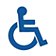 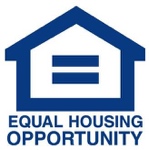 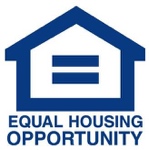 